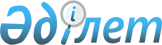 О внесении изменений и дополнений в постановление Кабинета Министров Республики Казахстан от 30 декабря 1994 г. N 1495
					
			Утративший силу
			
			
		
					Постановление Правительства Республики Казахстан от 29 апреля 1996 г. N 525 Утратило силу - постановлением Правительства Республики Казахстан от 28 декабря 2000 года N 1914 ~P001914



          Правительство Республики Казахстан постановляет:




          Внести в постановление Кабинета Министров Республики Казахстан от
30 декабря 1994 г. N 1495  
 P941495_ 
  "О возмещении ущерба
реабилитированным гражданам" следующие изменения и дополнения:




          пункт 2 изложить в следующей редакции:




          "2. Установить, что при определении суммы ущерба
реабилитированным гражданам (или их наследникам) в части
конфискованных денежных сумм, а также ценных бумаг (чеков) учитываются
денежная реформа 1947 года, изменение масштаба цен 1961 года и перевод
в национальную валюту, а также применяется коэффициент расчета,
определяемый как соотношение установленного на день обращения размера
месячного расчетного показателя, утверждаемого ежегодно при
составлении бюджета, к уровню минимальной заработной платы 1961 года в
размере 60 рублей (0,12 тенге)";




          в абзаце втором пункта 7 после слова "пунктах" дополнить цифрой
"2", слова "установленного законодательством минимального размера
заработной платы" и "ее" заменить словами "месячного расчетного
показателя, утверждаемого ежегодно при составлении бюджета", "его";




          в пункте 8:




          исключить слова "Возврат имущества";




          дополнить абзацем вторым следующего содержания:




          "При неполучении стоимости ущерба реабилитированным или его
наследником после сообщения ему суммы финансовым органом размер
возмещаемого ущерба независимо от причин и времени его выплаты в
дальнейшем не пересчитывается";




          пункт 9 дополнить абзацами вторым и третьим следующего содержания:




          "Возмещение ущерба гражданам, проживающим за пределами Республики
Казахстан, производится в валюте государства проживания.




          В случае несогласия с решением комиссии по определению суммы
возмещаемого ущерба, реабилитированный (наследник) обращается в
судебные органы";




          признать утратившим силу "Коэффициент расчета" приложения к
указанному постановлению.





     Премьер-Министр
  Республики Казахстан


					© 2012. РГП на ПХВ «Институт законодательства и правовой информации Республики Казахстан» Министерства юстиции Республики Казахстан
				